Obec Žalhostice pořádá„UKLIĎME OKOLÍ KOLEM LABE !!!“7. 4. 2018Sraz v 9.00 hodin u „parku Naděje“ v ŽalhosticíchS sebou: pracovní rukavice, dobrou náladu!Pytle zajistí obec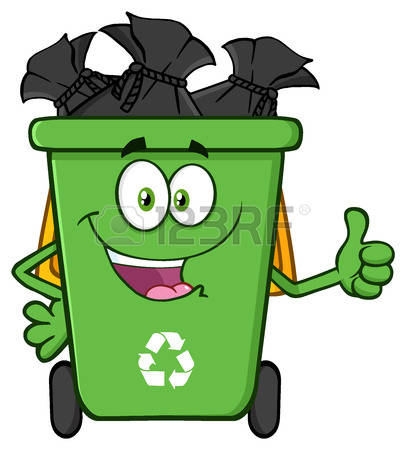 